URC2019アイデアコンテスト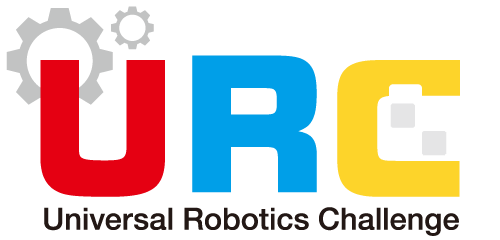 「の」～をにするの～ここにのやプログラムりけてください。ここにのやプログラムりけてください。ここにのやプログラムりけてください。ここにのやプログラムりけてください。ここにのやプログラムりけてください。ここにのやプログラムりけてください。１．ののどのでいますか？１．ののどのでいますか？１．ののどのでいますか？１．ののどのでいますか？１．ののどのでいますか？１．ののどのでいますか？２．どんなときに役立ちますか？２．どんなときに役立ちますか？２．どんなときに役立ちますか？２．どんなときに役立ちますか？２．どんなときに役立ちますか？２．どんなときに役立ちますか？３．どのようにうですか？３．どのようにうですか？３．どのようにうですか？３．どのようにうですか？３．どのようにうですか？３．どのようにうですか？４．このをしたいとったはなんですか？４．このをしたいとったはなんですか？４．このをしたいとったはなんですか？４．このをしたいとったはなんですか？４．このをしたいとったはなんですか？４．このをしたいとったはなんですか？５． したところはどこですか？５． したところはどこですか？５． したところはどこですか？５． したところはどこですか？５． したところはどこですか？５． したところはどこですか？